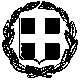 Συνεδρίαση της   21-10-2013  ημέρα  Δευτέρα   και  ώρα  19:00Πρόσκληση      20364/17-10-2013Παρόντες Δ.Σ.:       16                  Απόντες: 11Παρών  ο Δήμαρχος Ανατ. ΜάνηςΑπών  ο Πρόεδρος Δημοτικής Κοινότητας ΓυθείουΠαρόντες  Πρόεδροι Τοπικών Κοινοτήτων  3    Απόντες  12Παρόντες  Εκπρόσωποι Τοπικών Κοινοτήτων  13     Απόντες    23ΠΙΝΑΚΑΣΤων θεμάτων ημερήσιας διάταξης της  21ης Συνεδρίασης του Δ.Σ.  Ανατολικής Μάνης και των αποφάσεων που ελήφθησαν.Γύθειο   24-10 -2013 Ο Πρόεδρος του Δ.Σ.                                                     Χρήστος  ΑναστασάκοςΕΛΛΗΝΙΚΗ ΔΗΜΟΚΡΑΤΙΑ ΔΗΜΟΣ   ΑΝΑΤΟΛΙΚΗΣ ΜΑΝΗΣα/α  1ΘΕΜΑΠερί καθορισμού υποχρεωτικών δρομολογίων στις υπεραστικές γραμμές που εξυπηρετούνται με τα λεωφορεία του ΚΤΕΛ Ν. Λακωνίας Α.Ε.Αριθ. Απόφασης:       276 /2013ΠΕΡΙΛΗΨΗ   ΑΠΟΦΑΣΗΣ  ΠΟΥ ΛΗΦΘΗΚΕΤο  Δ.Σ.   αποφασίζει ομόφωναΑ: Γνωμοδοτεί θετικά για τον καθορισμό των υποχρεωτικών δρομολογίων  στις υπεραστικές γραμμές που εξυπηρετούνται με τα λεωφορεία του ΚΤΕΛ  Ν. Λακωνίας ΑΕ και αφορούν το Δήμο Ανατολικής Μάνης.Β: Να επεκταθεί το δρομολόγιο «Γύθειο-Αρεόπολη-Κότρωνας-Λάγια» και προς Άγιο Κυπριανό, απόστασης 3 περίπου χλμ για την εξυπηρέτηση των κατοίκων της περιοχής2Παροχή γνωμοδοτικής ΑΔΣ προς το Γ.Γ.Α.Δ.Π.ΔΕ.Ι. σχετικά με τον ανώτατο αριθμό Αδειών Υπαίθριου Στάσιμου εμπορίου και Υπαιθρίου Πλανόδιου Εμπορίου τύπου Α΄& Β, ανά κατηγορία, που δύνανται να χορηγηθούν εντός των ορίων κάθε Αποκεντρωμένης Διοίκησης για το επόμενο ημερολογιακό έτος (2014)Αριθ. Απόφασης:        277/2013Το  Δ.Σ.   αποφασίζει ομόφωναΓνωμοδοτεί προς τον Γενικό Γραμματέα Αποκεντρωμένης Διοίκησης Πελοποννήσου, Δυτικής Ελλάδας και Ιονίου  σχετικά με τον ανώτατο αριθμό Αδειών Υπαίθριου Στάσιμου εμπορίου και Υπαίθριου Πλανόδιου εμπορίου τύπου Α΄ & τύπου Β', ανά κατηγορία, που δύνανται να χορηγηθούν από το Δήμο μας, εντός 2014, ως εξής:Τρείς (3) Άδειες Υπαίθριου Στάσιμου Εμπορίου, για ψήσιμο καλαμποκιού. Τρείς (3) Νέες Άδειες Υπαίθριου Πλανοδίου 	Εμπορίου 	τύπου Α΄, για την πώληση Νωπών Αλιευμάτων.Καμμία (0) Νέα Άδεια Υπαίθριου Πλανοδίου 	Εμπορίου 	τύπου Β΄. 3Διαγραφή ποσού σε βάρος της Τ.Ο.Ε. ΑΕ από χρηματικό κατάλογο (Belle Helene) Αριθ. Απόφασης:        278 /2013Το  Δ.Σ.   αποφασίζει ομόφωναΤην αναβολή λήψης απόφασης προκειμένου να προσκομίσει η Τ.Ο.Ε. ΑΕ ισοζύγια γενικής λογιστικής τελευταίου βαθμού των ετών 2006-2007-2008-2009 και τις αντίστοιχες φορολογικές δηλώσεις4Εκδηλώσεις 28ης Οκτωβρίου 2013Αριθ. Απόφασης:        279 /2013Το  Δ.Σ.   αποφασίζει ομόφωναΕγκρίνει την πραγματοποίηση εκδηλώσεων την  28η  Οκτωβρίου.Εγκρίνει και διαθέτει πίστωση 1.990,00€   (μαζί με ΦΠΑ)  και συγκεκριμένα:α) ποσό 660,00€  για την τοποθέτηση 5 μικροφωνικών εγκαταστάσεων: μία στον Πύργο Διρού, μία στην Αρεόπολη, δύο στο Γύθειο και μία στο Φλομοχώρι  β) ποσό 1.100,00€  για την προμήθεια στεφάνων και γ)  ποσό 230,00€ για την προσφορά καφέ και βουτημάτων στους επισήμους.   5Ανάκληση της αριθ. 195/2013 Α.Δ.Σ.-Έγκριση διενέργειας της προμήθειας με τίτλο «Προμήθεια σπόρων, φυτών, δενδρυλλίων και έτοιμου χλοοτάπητα» – Έγκριση της αριθ. 2/2013 μελέτης του τμήματος Περιβάλλοντος  προϋπολογισμού δαπάνης 40.000,00€Αριθ. Απόφασης:         280/2013Το  Δ.Σ.   αποφασίζει κατά πλειοψηφίαΑνακαλεί την αριθ. 195/2013 προγενέστερη απόφαση του Δ.Σ.Εγκρίνει την προμήθεια  σπόρων, φυτών, δενδρυλλίων και έτοιμου χλοοτάπητα , προϋπολογισμού δαπάνης 40.000,00€ (με ΦΠΑ) μετά την διενέργεια πρόχειρου διαγωνισμού, με σφραγισμένες προσφορές και κριτήριο κατακύρωσης την οικονομικότερη προσφορά.Η προμήθεια φυτικού υλικού και υλικών διαμόρφωσης χώρου πρασίνου  κρίνεται απαραίτητη προκειμένου να ολοκληρωθεί η ανάπλαση του χώρου στο Περιβολάκι Γυθείου και στον περιβάλλοντα χώρο του Δημαρχείου Γυθείου και να γίνουν οι απαιτούμενες φυτοτεχνικές εργασίες  ώστε να επιτευχθεί η βελτίωση της αισθητικής των αναφερομένων  χώρων αλλά και η βελτίωση του μικροκλίματος του χώρουΕγκρίνει την αριθ. 2/2013 μελέτη συνολικού προϋπολογισμού  40.000,00 €, με τίτλο «προμήθεια σπόρων, φυτών, δενδρυλλίων και έτοιμου χλοοτάπητα». Καταψήφισαν οι ΔΣ Τζεφεράκος Ιωάννης, Κατσαφούρος Γεώργιος και Γεωργαράκος Ηλίας6Έγκριση διενέργειας της προμήθειας με τίτλο «Παραγωγή εποπτικού υλικού» – Έγκριση της αριθ. 55/2013 μελέτης του τμήματος Τεχνικών Υπηρεσιών  προϋπολογισμού δαπάνης 70.000,00€Αριθ. Απόφασης:        281 /2013Το  Δ.Σ.   αποφασίζει ομόφωναΕγκρίνει την προμήθεια  « Παραγωγή εποπτικού υλικού» προϋπολογισμού δαπάνης 70.000,00€ (με ΦΠΑ) μετά την διενέργεια πρόχειρου μειοδοτικού διαγωνισμούΗ προμήθεια « Παραγωγή εποπτικού υλικού»  κρίνεται απαραίτητη ώστε οι επισκέπτες του κέντρου και της περιοχής γενικότερα να έχουν τις απαραίτητες πληροφορίες, οδηγίες, κίνητρα και το έναυσμα να περιηγηθούν εύκολα στα γεωγραφικά όρια του Δήμου και να «καταναλώσουν» το πολιτιστικό και τουριστικό προϊόν που προσφέρεται στην περιοχή αλλά και να επισκεφτούν το Κέντρο   Εγκρίνει την αριθ. 55/2013 μελέτη συνολικού προϋπολογισμού  70.000,00 €, με τίτλο «Παραγωγή εποπτικού υλικού». 7Έγκριση διενέργειας της υπηρεσίας  με τίτλο «Διαχείριση, Προβολή και Προώθηση του ΚΠΕ» – Έγκριση της αριθ. 56/2013 μελέτης του τμήματος Τεχνικών Υπηρεσιών   προϋπολογισμού δαπάνης 128.500,00€Αριθ. Απόφασης:        282 /2013Το  Δ.Σ.   αποφασίζει ομόφωναΕγκρίνει την υπηρεσία με τίτλο «Διαχείριση, Προβολή και Προώθηση ΚΠΕ »  προϋπολογισμού δαπάνης 128.500,00€ (με ΦΠΑ) μετά την διενέργεια ανοικτού δημόσιου μειοδοτικού διαγωνισμού.Η υπηρεσία «Διαχείριση, Προβολή και Προώθηση ΚΠΕ »  κρίνεται απαραίτητη Για την ορθή και αποτελεσματική  λειτουργία του Κέντρου  και  για τον προγραμματισμό και υλοποίηση ενεργειών, προβολής, προώθησης, δημοσίων σχέσεων και δικτύωσης και καθορισμό διαχειριστικών θεμάτων του ΚΠΕ    Εγκρίνει την αριθ. 56/2013 μελέτη συνολικού προϋπολογισμού  128.500,00 €, με τίτλο «Διαχείριση, Προβολή και Προώθηση ΚΠΕ». 8Έγκριση υποβολής πρότασης για την πράξη με τίτλο «Ανάδειξη της ιστορικής πλατείας 17ης Μαρτίου της Αρεόπολης με την υποστήριξη του θεσμού-ενίσχυση των δραστηριοτήτων εορτασμού της 17ης Μαρτίου 1821»-Εγκριση της αριθ. 58/2013 μελέτης-Εξουσιοδότηση Δημάρχου και ορισμός υπευθύνου πράξηςΑριθ. Απόφασης:        283 /2013Το  Δ.Σ.   αποφασίζει ομόφωναΕγκρίνει την υποβολή προς χρηματοδότηση της πρότασης  με τίτλο «ΑΝΑΔΕΙΞΗ ΤΗΣ ΙΣΤΟΡΙΚΗΣ ΠΛΑΤΕΙΑΣ 17ΗΣ ΜΑΡΤΙΟΥ ΤΗΣ ΑΡΕΟΠΟΛΗΣ ME THN ΥΠΟΣΤΗΡΙΞΗ ΤΟΥ ΘΕΣΜΟΥ - ΕΝΙΣΧΥΣΗ ΤΩΝ ΔΡΑΣΤΗΡΙΟΤΗΤΩΝ ΕΟΡΤΑΣΜΟΥ ΤΗΣ ΕΠΕΤΕΙΟΥ ΤΗΣ 17ΗΣ ΜΑΡΤΙΟΥ 1821» στην Ε.Υ.Δ. του Επιχειρησιακού Προγράμματος ««Δυτική Ελλάδα - Πελοπόννησος - Ιόνιοι Νήσοι» ενδεικτικού προϋπολογισμού 248.755,25€ (συμπεριλαμβανομένου Φ.Π.Α).εξουσιοδοτεί τον Δήμαρχο, ως νόμιμο εκπρόσωπο του Δήμου, για την υπογραφή των απαραίτητων εγγράφων  και των απαιτούμενων δικαιολογητικών του   φακέλου   της   πρότασης.Ορίζει ως υπεύθυνο της πράξης  την κ. Καραμπάση Ελένη υπάλληλο του Τμήματος Προγραμματισμού, Οργάνωσης, Πληροφορικής και Διαφάνειας με αναπληρωτή αυτής τον κ. Σαμιώτη Κων/νο Αναπληρωτή Προϊστάμενο  του ιδίου τμήματος 9Περί συγκρότησης δημοτικής Επιτροπής Διαβούλευσης Δήμου Αν. ΜάνηςΑριθ. Απόφασης:        284/2013Το  Δ.Σ.   αποφασίζει ομόφωναΑ. Πρόεδρος της Δημοτικής Επιτροπής Διαβούλευσης ορίζεται ο Δήμαρχος Δήμου Ανατολικής Μάνης Πέτρος Ανδρεάκος  και σε περίπτωση απουσίας του η κωλύματος θα τον αναπληρώνει ο αρμόδιος Αντιδήμαρχος που ορίζει ο Δήμαρχος με απόφασή του. Β. Η σύνθεση των μελών της Δημοτικής Επιτροπής Διαβούλευσης του Δήμου Ανατολικής Μάνης   ορίζεται  από  20  εκπροσώπους φορέων και 10 Δημότες-Πολίτες  ως ακολούθως:ΕΚΠΡΟΣΩΠΟΙ ΦΟΡΕΩΝΚολοκούρη Κανέλα εκπρόσωπο του  ΑΘΛΗΤΙΚΟΥ ΠΟΛΙΤΙΣΤΙΚΟΥ ΣΥΛΛΟΓΟΥ «ΤΟ ΤΑΙΝΑΡΟ» με αναπληρωτή της τον Κοιλάκο Αντώνιο.Λαγάκου Παναγιώτα  εκπρόσωπο του  ΜΟΥΣΙΚΟΥ ΟΜΙΛΟΥ ΓΥΘΕΙΟΥ με αναπληρώτρια της την  Σαμιώτη Μαργαρίτα.Γούδη Βασίλειο εκπρόσωπο του ΤΕΧΝΙΚΟΥ ΕΠΙΜΕΛΗΤΗΡΙΟΥ ΕΛΛΑΔΟΣ Ν. ΛΑΚΩΝΙΑΣ με  αναπληρωτή του τον Κορωναίο Στέφανο.Κληροδέτη Ιωάννη  εκπρόσωπο  της ΕΛΛΗΝΙΚΗΣ ΟΜΑΔΑΣ ΔΙΑΣΩΣΗΣ.Καπερναράκο Πέτρο εκπρόσωπο  του ΦΙΛΟΒΙΟΣ με αναπληρώτρια του την Δεμερτζίδου Μάρθα.Παναγιώτη  Θ. Καρρά  εκπρόσωπο της ΕΝΩΣΗΣ ΠΟΔΟΣΦΑΙΡΙΚΩΝ ΣΩΜΑΤΕΙΩΝ ΛΑΚΩΝΙΑΣ με αναπληρωτή του τον Πουλικόγιαννη ΣωτήριοΠιερρακέα Νικόλαο εκπρόσωπο  του ΕΛΛΗΝΙΚΟΥ ΚΕΝΤΡΟΥ ΠΕΡΙΘΑΛΨΗΣ ΑΓΡΙΩΝ ΖΩΩΝ  Τσιριβάκο Πέτρο εκπρόσωπο  του ΠΟΛΙΤΙΣΤΙΚΟΥ ΕΞΩΡΑΙΣΤΙΚΟΥ ΣΥΛΛΟΓΟΥ ΣΤΕΡΝΑΚΛΕΣ με  αναπληρωτή του τον Αραπάκη Νίκο.Μανιατάκου Παναγιώτα εκπρόσωπο  του ΠΟΛΙΤΙΣΤΙΚΟΥ ΕΞΩΡΑΙΣΤΙΚΟΥ ΣΥΛΛΟΓΟΥ ΚΟΝΑΚΙΩΤΩΝ ΓΥΘΕΙΟΥ «Ο ΑΓΙΟΣ ΓΕΩΡΓΙΟΣ» με αναπληρωτή της τον Δριβάκο Στυλιανό.Ελένη Σιάγκρη εκπρόσωπο του  ΝΑΥΤΙΚΟΥ ΟΜΙΛΟΥ ΛΑΚΩΝΙΑΣ με αναπληρωτή της τον Χρήστο Πλαγιαννάκο.Μαραβέλια Χρήστο  εκπρόσωπου του ΛΑΟΓΡΑΦΙΚΟΥ ΣΥΛΛΟΓΟΥ ΛΗΔΑ με αναπληρώτρια του την Μαραβέλια Σπυριδούλα.Αλεξανδράκη Παναγιώτη εκπρόσωπο  ΣΩΜΑΤΕΙΟΥ ΑΜΕΑ με αναπληρωτή του τον Γιοκαρη Ευάγγελο.Νικολάου Κυριάκο εκπρόσωπο του ΙΧΝΗΛΑΤΗΣ/TRACER με αναπληρώτρια του την Αναγνωστοπούλου Αικατερίνη.Λαδακάκο Θαλή  εκπρόσωπο του ΠΕΡΙΒΑΛΛΟΝΤΙΚΟΥ ΠΟΛΙΤΙΣΤΙΚΟΥ ΟΜΙΛΟΥ ΜΑΝΗΣ «ΠΕΡΙΠΟΛΟ ΜΑΝΗΣ» με  αναπληρωτή του τον Περδικάρη Λεωνίδα.Χριστοδουλάκο Απόστολο  εκπρόσωπο του ΣΥΛΛΟΓΟΥ ΚΑΡΒΕΛΙΩΤΩΝ με αναπληρωτή του τον Σεψάκο Ηλία.Πέτρουλα Η. Σωτήριο εκπρόσωπο  του ΠΟΛΙΤΙΣΤΙΚΟΥ ΣΥΛΛΟΓΟΥ ΕΛΑΙΟΧΩΡΙΟΥ ΟΙΤΥΛΟΥ ΛΑΚΩΝΙΑΣ  Αρβανίτη Μαρία εκπρόσωπο  του ΠΟΛΙΤΙΣΤΙΚΟΥ ΣΥΛΛΟΓΟΥ ΑΡΕΟΠΟΛΙΤΩΝ ΜΑΝΗΣ "ΠΕΤΡΟΣ ΜΑΥΡΟΜΙΧΑΛΗΣ Αρχιστράτηγος"  με αναπληρώτρια της την Αρβανίτου Δήμητρα.Δημάκο Δημήτριο  εκπρόσωπο  Α.Γ.Σ. TAEKWON DO με αναπληρωτή του τον Παπαδάκο Δημοσθένη Πετάκο Νικόλαο εκπρόσωπο του ΔΙΚΗΓΟΡΙΚΟΥ ΣΥΛΛΟΓΟΥ ΓΥΘΕΙΟΥ με  αναπληρωτή του τον  Μητσάκο Γεώργιο.Βασιλική Δερτιλή-Σταματίου εκπρόσωπο  του ΕΠΙΜΕΛΗΤΗΡΙΟΥ ΛΑΚΩΝΙΑΣ με   αναπληρωτή της τον Σπύρο ΜουρκόγιαννηΠΟΛΙΤΕΣ - ΔΗΜΟΤΕΣΛεωτσάκος  Γ. ΛάμπροςΤαβουλάρης Λ. ΝικόλαοςΜπούρτζινου Μ. ΟυρανίαΠαναγάκου Ι. ΜαίρηΔρακουλάκου ΜαρίαΜπατσινίλας ΣπύροςΚαπασούρης  ΓεώργιοςΓιαννακούρου Μαρία  Αλέπης ΙωάννηςΠαναγιωταράκος ΙωάννηςΓ. Η διάρκεια της θητείας της δημοτικής επιτροπής διαβούλευσης λήγει την 31-8-2014.Δ. Η συμμετοχή στην επιτροπή είναι εθελοντική και άμισθη.10Σχετικά με αιτήματα χορήγησης δικαιωμάτων διέλευσης στην Δ.Κ. Γυθείου και Τ.Κ. Αρεόπολης από την  Hellas OnlineΑριθ. Απόφασης:       285 /2013Το  Δ.Σ.   αποφασίζει κατά πλειοψηφίαΕγκρίνει  τη χορήγηση δικαιωμάτων διέλευσης στην  Hellas Online Ηλεκτρονικές Επικοινωνίες Α.Ε.  στην Αρεόπολη και ΓύθειοΕξουσιοδοτεί το Δήμαρχο για την υπογραφή της σχετικής έγκρισης δικαιωμάτων διέλευσης.Ο πάροχος  εκτός των τελών διέλευσης θα πρέπει να καταβάλλει στο Δήμο και το ποσό των 10.000,00€ ετησίως για την πόλη του Γυθείου και  το ποσό των 5.000,00€ ετησίως για την πόλη της Αρεόπολης.Ο Δ.Σ. Γεωργαράκος Ηλίας καταψήφισε11Αλλαγή σκοπού δωρητή «Πύργου Καπετανάκου»Αριθ. Απόφασης:      286 /2013Το  Δ.Σ.   αποφασίζει ομόφωναΤην  αλλαγή σκοπού δωρητή του ακινήτου  «Πύργος Καπετανάκου»  και συγκεκριμένα τα έσοδα από την εκμίσθωση του δημοτικού ακινήτου «Πύργος Καπετανάκου»  να διατίθενται ως κατωτέρω αφού πρώτα αφαιρεθούν οι υποχρεώσεις που βαρύνουν το ακίνητο (συντήρηση ακινήτου κλπ): Ποσοστό 40% των ετησίων μισθωμάτων να διατίθενται για τις ανάγκες του Κ.Υ. Αρεόπολης για σκοπούς καθαριότητας και συντήρησης του κτιρίου.Ποσοστό 40% των ετησίων μισθωμάτων να διατίθενται κατ’ ισομοιρία στο Γυμνάσιο και Λύκειο Αρεόπολης για εκπαιδευτικές τους ανάγκες( εξοπλισμό εργαστηρίων φυσικής και χημείας, προμήθεια αθλητικών οργάνων κλπ)Ποσοστό 20% των ετησίων μισθωμάτων να διατίθενται για τις εκπαιδευτικές  ανάγκες του Δημοτικού Σχολείου Αρεόπολης.Υπερψήφισε και ο Πρόεδρος της Τ.Κ. Αρεόπολης Στρατάκος Παναγής 12Σχετικά με «Διαχείριση των Στερεών Αποβλήτων στην περιφέρεια μας» ύστερα από πρόταση 10 Δημοτικών ΣυμβούλωνΈγινε συζήτηση και ανταλλαγή απόψεων χωρίς να ληφθεί καμία απόφαση